Materiál na rokovanieMestského zastupiteľstva v NovákochNávrh na uznesenie:Mestské zastupiteľstvo v Novákochberie na vedomie správy o výchovno-vzdelávacej činnosti MŠ, ZŠ, ZUŠ a CVČ na vedomie.___________________________________________________________________________Dôvodová správaSprávy o výchovno-vzdelávacej činnosti sú predkladané v zmysle Vyhlášky č. 9/2006 Z. z. o štruktúre a obsahu správy o výchovno-vzdelávacej činnosti, jej výsledkoch a podmienkach škôl a školských zariadení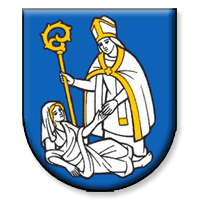 Názov materiáluSprávy o výchovno-vzdelávacej činnosti MŠ, ZŠ, ZUŠ, CVČSprávy o výchovno-vzdelávacej činnosti MŠ, ZŠ, ZUŠ, CVČPredkladáMgr. Gabriela MištinováPodpis:SpracovateľPodpis:Dátum rokovania19. 12. 201619. 12. 2016Dôvod predloženia